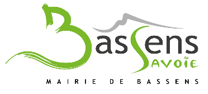 Année scolaire Nom :                                                                                                                                                                            Sexe F   M Prénom :                                                                         Né (e) le :         /        /               Lieu de naissance (commune et département) :                                      Dernière école fréquentée :                                                                             Ville : Lieu de résidence de l’enfant (1) :N° :              Voie :     Code postal :                                                        Ville : Garde alternée : Oui   Non Si garde alternée  indiquer l’adresse choisie par les parents servant de référence pour la scolarisation de l’enfantFamille sans domicile  indiquer l’adresse exacte du lieu de vie de l’enfant au moment de la scolarisationAutorité parentale : Conjointe    Mère    Père    Tuteur Nous soussignés (ées), certifions sur l’honneur l’exactitude des renseignements figurant sur ce document et nous engageons à signaler tout changement qui interviendrait au cours de l’année.Date :         /        /            Signature des responsables légaux :L’enfantLes responsables légauxResponsable 1Responsable 2NomPrénomQualitéPère    Mère    Autre Si tiers délégataire, fournir une copie de la décision du juge aux affaires familialesPère    Mère    Autre Si tiers délégataire, fournir une copie de la décision du juge aux affaires familialesSituationParent seul    Parent en couple Parents séparés : Jugement Oui    Non Fournir une copie du jugementParent seul    Parent en couple Parents séparés : Jugement Oui    Non Fournir une copie du jugementAdresseTéléphone mobileTéléphone travailAdresse mail Pièces justificatives Pièces à fournirCadre réservéPhotocopie livret de famille (pages parents et enfants) ou à défaut copie intégrale de l’acte de naissanceVotre pièce d’identité Un justificatif de domicile au choix parmi les pièces suivantes uniquement :Facture de moins de 3 mois : gaz, électricité, eau, téléphone fixe/internetBail locatif signéAttestation d’assurance habitationSituation particulièreParents hébergés chez une tierce personne-  attestation d’hébergement + pièce d’identité de l’hébergeant+ justificatif de domicile de l’hébergeantFamilles sans domicile ou hébergées par une structureAttestation du lieu de vie réel de l’enfant signée et tamponnée par l’association en lien avec la famille (adresse du lieu de vie de l’enfant et non adresse postale de l’association)Attestation postaleAttestation de vaccination signée par un médecin ou photocopies des vaccinations obligatoires dans le carnet de santé : antidiphtérique, antitétanique, antipoliomyélitiqueCopie de la décision du juge aux affaires familiales si tiers délégataireCopie du jugement si séparation des parentsSignature des parents